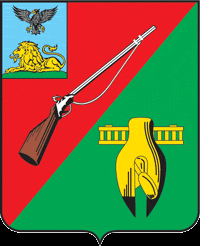 ОБЩЕСТВЕННАЯ ПАЛАТАСТАРООСКОЛЬСКОГО ГОРОДСКОГО ОКРУГАIII СОЗЫВАТринадцатое заседание СоветаОбщественной палатыСтарооскольского городского округа« 20 » февраля  2019 г.	                             		     	         	                      № 46                                                            РЕШЕНИЕОб итогах 2-го  этапа общественнойоценки работы органов власти, руководителей муниципальных и государственныхучреждений и служащих  Старооскольскогогородского округаЗаслушав и обсудив поступившую информацию председателя комиссии по независимой оценки качества работы государственных и муниципальных учреждений, оказывающих социальные услуги, Совет Общественной палаты Старооскольского городского округаРЕШИЛ:Принять к сведению информацию председателя комиссии по независимой оценке качества работы государственных и муниципальных учреждений, оказывающих социальные услуги Барыбиной Л.В. об итогах 2-го  этапа общественной оценки работы органов власти, руководителей муниципальных и государственных учреждений и служащих  Старооскольского городского округа. Рекомендовать администрации Старооскольского городского округа:2.1. продолжить реализацию мероприятий, направленных на улучшение качества оказываемых услуг населению;2.2. в целях повышения доверия к деятельности администрации, внедрить программу «Инцидент – менеджмент» по организации активного диалога с населением, учитывая вопросы, поступающие на «горячую линию».Контроль за исполнением решения возложить на Совет Общественной палаты Старооскольского городского округа.Председатель  Общественной палатыСтарооскольского городского округа		          	  	В.Б. Лукъянцев